نموذج توصيف مقرر دراسيأ)التعريف بالمقرر الدراسي ومعلومات عامة عنه :ب) الأهداف: ج) توصيف المقرر الدراسي :د. الدعم الطلابي :هـ . مصادر التعلم:و . المرافق اللازمة :ز.  تقييم المقرر وعمليات التحسين :المؤسسة:	جامعة أم القرىالكلية : كلية الدراسات القضائية والأنظمة .القسم : قسم الدراسات القضائية .اسم ورمز المقرر الدراسي: مقاصد الشريعة 5501491عدد الساعات المعتمدة: ساعتان.البرنامج أو البرامج الذي يقدم ضمنه المقرر الدراسي: بكالوريوس الدراسات القضائية .اسم عضو هيئة التدريس المسؤول عن المقرر الدراسي: أحد أعضاء القسم تخصص ( أصول فقه )السنة أو المستوى الأكاديمي الذي يعطى فيه المقرر الدراسي: المستوى الثامن .المتطلبات السابقة لهذا المقرر : 5501434 - 5501406موقع تقديم المقرر إن لم يكن داخل المبنى الرئيس للمؤسسة التعليمية : لا ينطبق . 1- وصف موجز لنتائج التعلم الأساسية للطلبة المسجلين في المقرر : من خلال دراسة هذا المقرر يمكن للطالب اكتساب النتائج التالية :إعطاء الطالب نبذة عن علم أصول الفقه وأهم المؤلفات الأصولية وكيفية البحث فيها .إعطاء الطالب تصورا شاملا عن مقاصد الشريعة وأهم المؤلفات فيها والمقاصد عبر التاريخ .تعريف الطالب بخصائص مقاصد الشريعة وبيان أهميتها عند المجتهدين وطلاب العلم وغيرهم .2- صف بإيجاز أية خطط يتم تنفيذها لتطوير وتحسين  المقرر الدراسي : مثل الاستخدام المتزايد لتقنية المعلومات أو مراجع الانترنت , والتغييرات في المحتوى كنتيجة للأبحاث الجديدة في مجال الدراسة .الاعتماد على شبكة الانترنت في استخراج المسائل المعاصرة المتعلقة بموضوع المحاضرة .قيام الطلاب بتحضير الدرس ومحاولة مناقشة الأستاذ في موضوع المحاضرة .الرجوع إلى المكتبات الإلكترونية المعتمدة .1-الموضوعات التي  ينبغي تناولها:1-الموضوعات التي  ينبغي تناولها:1-الموضوعات التي  ينبغي تناولها:قائمة الموضوعاتعدد الأسابيعساعات التدريس أولاً: التعريف بمقاصد الشريعة وعلاقتها بالأدلة الشرعية المتفق عليها .12ثانياً: علاقة المقاصد بالأدلة المختلف فيها .12ثالثاً: أهمية معرفة المقاصد بالنسبة لطلاب العلم والمجتهدين .12رابعاً: إثبات المقاصد بالنصوص وكيفية التعرف على المقاصد .12خامساً: أقسام المقاصد .12سادساً: المقاصد الضرورية ومكملاتها .12سابعاً: المقاصد الحاجية ومكملاتها .12ثامناً: اختبار دوري .12تاسعاً: المقاصد التحسينية ومكملاتها .عاشراً : العلاقة بين أنواع المقاصد الثلاثة – والحكم عند تعارضها .الحادي عشر : الوسائل الشرعية للمحافظة على الضرورات الخمس من جانب الوجود والعدم .الثاني عشر : بيان قصد الشارع في وضع الشريعة للتكليف بمقتضاها .الثالث عشر : بيان قصد الشارع في دخول المكلف تحت أحكام الشريعة ومسألة " المقصد الشرعي من وضع الشريعة إخراج المكلف عن داعية هواه .الرابع عشر : بيان قصد المكلف – حقيقة الحيل – بيان مناقضة الحيل لمقاصد الشريعة – اختبار دوري ثاني - .الخامس عشر : الاختبار النهائي .2-مكونات المقرر الدراسي (إجمالي عدد ساعات التدريس لكل فصل دراسي): 		2-مكونات المقرر الدراسي (إجمالي عدد ساعات التدريس لكل فصل دراسي): 		2-مكونات المقرر الدراسي (إجمالي عدد ساعات التدريس لكل فصل دراسي): 		2-مكونات المقرر الدراسي (إجمالي عدد ساعات التدريس لكل فصل دراسي): 		2-مكونات المقرر الدراسي (إجمالي عدد ساعات التدريس لكل فصل دراسي): 		المحاضرة:28مادة  الدرس:نظريالمختبرلا ينطبقعملي/ميداني/ تدريبيلاينطبقأخرى:لاينطبق3- ساعات دراسة إضافية خاصة / ساعات التعلم المتوقع أن يستوفيها الطالب أسبوعياَ , ( ينبغي أن يمثل هذا المتوسط لكل فصل دراسي وليس المطلوب لكل أسبوع ) :ساعتان أسبوعية بالإضافة إلى الاختبارات الفصلية والنهائية .4- تطوير نتائج التعلم في مختلف مجالات التعلم :بين لكل مجال من مجالات التعلم الموضحة فيما يلي :- موجز سريع للمعارف أو المهارات التي يسعى المقرر الدراسي إلى تنميتها .توصيف لاستراتيجيات التدريس المستخدمة في المقرر الدراسي بغية تطوير تلك المعارف أو المهارات الطرق المتبعة لتقويم الطالب في المقرر الدراسي لتقييم نتائج التعلم في هذا المجال الدراسي .4- تطوير نتائج التعلم في مختلف مجالات التعلم :بين لكل مجال من مجالات التعلم الموضحة فيما يلي :- موجز سريع للمعارف أو المهارات التي يسعى المقرر الدراسي إلى تنميتها .توصيف لاستراتيجيات التدريس المستخدمة في المقرر الدراسي بغية تطوير تلك المعارف أو المهارات الطرق المتبعة لتقويم الطالب في المقرر الدراسي لتقييم نتائج التعلم في هذا المجال الدراسي .4- تطوير نتائج التعلم في مختلف مجالات التعلم :بين لكل مجال من مجالات التعلم الموضحة فيما يلي :- موجز سريع للمعارف أو المهارات التي يسعى المقرر الدراسي إلى تنميتها .توصيف لاستراتيجيات التدريس المستخدمة في المقرر الدراسي بغية تطوير تلك المعارف أو المهارات الطرق المتبعة لتقويم الطالب في المقرر الدراسي لتقييم نتائج التعلم في هذا المجال الدراسي .4- تطوير نتائج التعلم في مختلف مجالات التعلم :بين لكل مجال من مجالات التعلم الموضحة فيما يلي :- موجز سريع للمعارف أو المهارات التي يسعى المقرر الدراسي إلى تنميتها .توصيف لاستراتيجيات التدريس المستخدمة في المقرر الدراسي بغية تطوير تلك المعارف أو المهارات الطرق المتبعة لتقويم الطالب في المقرر الدراسي لتقييم نتائج التعلم في هذا المجال الدراسي .المعارف :                                                                                                                                                                                                                                                                                                                                                                    المعارف :                                                                                                                                                                                                                                                                                                                                                                    المعارف :                                                                                                                                                                                                                                                                                                                                                                    المعارف :                                                                                                                                                                                                                                                                                                                                                                    توصيف للمعارف المراد اكتسابها :معرفة التصور الشامل لكافة موضوعات أصول الفقه بصفة عامة وبيان مقاصد الشريعة بصفة خاصة .معرفة كل ما يشمله مقرر مقاصد الشريعة مع بيان وجه ارتباطه بالأصول والنوازل .المعرفة الشاملة والفهم الصحيح لكثير من الأحكام الفقهية المستجدة .القدرة على البحث الفقهي في المسائل المستجدة .القدرة على إيصال الأحكام للآخرين عند استفتائه في مسألة ما .توصيف للمعارف المراد اكتسابها :معرفة التصور الشامل لكافة موضوعات أصول الفقه بصفة عامة وبيان مقاصد الشريعة بصفة خاصة .معرفة كل ما يشمله مقرر مقاصد الشريعة مع بيان وجه ارتباطه بالأصول والنوازل .المعرفة الشاملة والفهم الصحيح لكثير من الأحكام الفقهية المستجدة .القدرة على البحث الفقهي في المسائل المستجدة .القدرة على إيصال الأحكام للآخرين عند استفتائه في مسألة ما .توصيف للمعارف المراد اكتسابها :معرفة التصور الشامل لكافة موضوعات أصول الفقه بصفة عامة وبيان مقاصد الشريعة بصفة خاصة .معرفة كل ما يشمله مقرر مقاصد الشريعة مع بيان وجه ارتباطه بالأصول والنوازل .المعرفة الشاملة والفهم الصحيح لكثير من الأحكام الفقهية المستجدة .القدرة على البحث الفقهي في المسائل المستجدة .القدرة على إيصال الأحكام للآخرين عند استفتائه في مسألة ما .توصيف للمعارف المراد اكتسابها :معرفة التصور الشامل لكافة موضوعات أصول الفقه بصفة عامة وبيان مقاصد الشريعة بصفة خاصة .معرفة كل ما يشمله مقرر مقاصد الشريعة مع بيان وجه ارتباطه بالأصول والنوازل .المعرفة الشاملة والفهم الصحيح لكثير من الأحكام الفقهية المستجدة .القدرة على البحث الفقهي في المسائل المستجدة .القدرة على إيصال الأحكام للآخرين عند استفتائه في مسألة ما .استراتيجيات التعليم ( التدريس ) المطلوب استخدامها لتطوير تلك المعرفة : سيتم اكتساب هذه المعارف بوسائل متعددة , وهي :المحاضرات والدروس .إلزام الطلاب ببعض الواجبات التي تدعم عندهم القدرة على استنباط الأحكام .حث الطلاب على الاستفادة من المكتبات الإلكترونية كا المكتبة الشاملة , وجامع الفقه الإسلامي , ومواقع الانترنت في تحضير ومذاكرة المادة العلمية .استراتيجيات التعليم ( التدريس ) المطلوب استخدامها لتطوير تلك المعرفة : سيتم اكتساب هذه المعارف بوسائل متعددة , وهي :المحاضرات والدروس .إلزام الطلاب ببعض الواجبات التي تدعم عندهم القدرة على استنباط الأحكام .حث الطلاب على الاستفادة من المكتبات الإلكترونية كا المكتبة الشاملة , وجامع الفقه الإسلامي , ومواقع الانترنت في تحضير ومذاكرة المادة العلمية .استراتيجيات التعليم ( التدريس ) المطلوب استخدامها لتطوير تلك المعرفة : سيتم اكتساب هذه المعارف بوسائل متعددة , وهي :المحاضرات والدروس .إلزام الطلاب ببعض الواجبات التي تدعم عندهم القدرة على استنباط الأحكام .حث الطلاب على الاستفادة من المكتبات الإلكترونية كا المكتبة الشاملة , وجامع الفقه الإسلامي , ومواقع الانترنت في تحضير ومذاكرة المادة العلمية .استراتيجيات التعليم ( التدريس ) المطلوب استخدامها لتطوير تلك المعرفة : سيتم اكتساب هذه المعارف بوسائل متعددة , وهي :المحاضرات والدروس .إلزام الطلاب ببعض الواجبات التي تدعم عندهم القدرة على استنباط الأحكام .حث الطلاب على الاستفادة من المكتبات الإلكترونية كا المكتبة الشاملة , وجامع الفقه الإسلامي , ومواقع الانترنت في تحضير ومذاكرة المادة العلمية .طرق تقييم المعرفة المكتسبة : سيتم تقويم المعرفة المكتسبة بالطرق التالية :الاختبارات التحريرية والشفوية .الحوار العلمي والمناقشات أثناء المحاضرات .تقديم البحوث .طرق تقييم المعرفة المكتسبة : سيتم تقويم المعرفة المكتسبة بالطرق التالية :الاختبارات التحريرية والشفوية .الحوار العلمي والمناقشات أثناء المحاضرات .تقديم البحوث .طرق تقييم المعرفة المكتسبة : سيتم تقويم المعرفة المكتسبة بالطرق التالية :الاختبارات التحريرية والشفوية .الحوار العلمي والمناقشات أثناء المحاضرات .تقديم البحوث .طرق تقييم المعرفة المكتسبة : سيتم تقويم المعرفة المكتسبة بالطرق التالية :الاختبارات التحريرية والشفوية .الحوار العلمي والمناقشات أثناء المحاضرات .تقديم البحوث .المهارات الإدراكية : المهارات الإدراكية : المهارات الإدراكية : المهارات الإدراكية : توصيف للمهارات الإدراكية المراد تنميتها : سيكتب الطالب المهارات الإدراكية الآتية :القدرة على اكتشاف حلول جديدة للمشكلات التي تواجهه .القدرة على إصدار الأحكام العلمية المقرونة بالأدلة والبراهين .القدرة على اختيار صلاحية الأفكار وتطويرها .توصيف للمهارات الإدراكية المراد تنميتها : سيكتب الطالب المهارات الإدراكية الآتية :القدرة على اكتشاف حلول جديدة للمشكلات التي تواجهه .القدرة على إصدار الأحكام العلمية المقرونة بالأدلة والبراهين .القدرة على اختيار صلاحية الأفكار وتطويرها .توصيف للمهارات الإدراكية المراد تنميتها : سيكتب الطالب المهارات الإدراكية الآتية :القدرة على اكتشاف حلول جديدة للمشكلات التي تواجهه .القدرة على إصدار الأحكام العلمية المقرونة بالأدلة والبراهين .القدرة على اختيار صلاحية الأفكار وتطويرها .توصيف للمهارات الإدراكية المراد تنميتها : سيكتب الطالب المهارات الإدراكية الآتية :القدرة على اكتشاف حلول جديدة للمشكلات التي تواجهه .القدرة على إصدار الأحكام العلمية المقرونة بالأدلة والبراهين .القدرة على اختيار صلاحية الأفكار وتطويرها .استراتيجيات التدريس المستخدمة لتنمية تلك المهارات : سيتم إكساب الطالب المهارات الإدراكية بالاستراتيجيات التالية :عرض المشكلات والعصف الذهني حولها .مناقشة الأفكار والحكم عليها بموضوعية .ربط المعرفة بما يجري في الواقع .استراتيجيات التدريس المستخدمة لتنمية تلك المهارات : سيتم إكساب الطالب المهارات الإدراكية بالاستراتيجيات التالية :عرض المشكلات والعصف الذهني حولها .مناقشة الأفكار والحكم عليها بموضوعية .ربط المعرفة بما يجري في الواقع .استراتيجيات التدريس المستخدمة لتنمية تلك المهارات : سيتم إكساب الطالب المهارات الإدراكية بالاستراتيجيات التالية :عرض المشكلات والعصف الذهني حولها .مناقشة الأفكار والحكم عليها بموضوعية .ربط المعرفة بما يجري في الواقع .استراتيجيات التدريس المستخدمة لتنمية تلك المهارات : سيتم إكساب الطالب المهارات الإدراكية بالاستراتيجيات التالية :عرض المشكلات والعصف الذهني حولها .مناقشة الأفكار والحكم عليها بموضوعية .ربط المعرفة بما يجري في الواقع .طرق تقويم المهارات الإدراكية لدى الطلاب :الاختبارات التحريرية والشفوية وفق لوائح الجامعة .الحوار العلمي في قاعة المحاضرات .الأنشطة العلمية داخل الكلية .تقديم البحوث .طرق تقويم المهارات الإدراكية لدى الطلاب :الاختبارات التحريرية والشفوية وفق لوائح الجامعة .الحوار العلمي في قاعة المحاضرات .الأنشطة العلمية داخل الكلية .تقديم البحوث .طرق تقويم المهارات الإدراكية لدى الطلاب :الاختبارات التحريرية والشفوية وفق لوائح الجامعة .الحوار العلمي في قاعة المحاضرات .الأنشطة العلمية داخل الكلية .تقديم البحوث .طرق تقويم المهارات الإدراكية لدى الطلاب :الاختبارات التحريرية والشفوية وفق لوائح الجامعة .الحوار العلمي في قاعة المحاضرات .الأنشطة العلمية داخل الكلية .تقديم البحوث .ج- مهارات التعامل مع الآخرين وتحمل المسؤولية : ج- مهارات التعامل مع الآخرين وتحمل المسؤولية : ج- مهارات التعامل مع الآخرين وتحمل المسؤولية : ج- مهارات التعامل مع الآخرين وتحمل المسؤولية : وصف لمهارات العلاقات الشخصية , والقدرة على تحمل المسئولية المطلوب تطويرها : سيتمكن الطالب من تحقيق المهارات التالية :القدرة على تحمل المسؤولية كاملة .القدرة على قيادة فريق .اكتشاف نقاط الضعف والقوة والقدرة على إصلاحها أو تعزيزها .احترام الرأي الآخر .العلاقة مع الزملاء وأعضاء هيئة التدريس في الكلية .وصف لمهارات العلاقات الشخصية , والقدرة على تحمل المسئولية المطلوب تطويرها : سيتمكن الطالب من تحقيق المهارات التالية :القدرة على تحمل المسؤولية كاملة .القدرة على قيادة فريق .اكتشاف نقاط الضعف والقوة والقدرة على إصلاحها أو تعزيزها .احترام الرأي الآخر .العلاقة مع الزملاء وأعضاء هيئة التدريس في الكلية .وصف لمهارات العلاقات الشخصية , والقدرة على تحمل المسئولية المطلوب تطويرها : سيتمكن الطالب من تحقيق المهارات التالية :القدرة على تحمل المسؤولية كاملة .القدرة على قيادة فريق .اكتشاف نقاط الضعف والقوة والقدرة على إصلاحها أو تعزيزها .احترام الرأي الآخر .العلاقة مع الزملاء وأعضاء هيئة التدريس في الكلية .وصف لمهارات العلاقات الشخصية , والقدرة على تحمل المسئولية المطلوب تطويرها : سيتمكن الطالب من تحقيق المهارات التالية :القدرة على تحمل المسؤولية كاملة .القدرة على قيادة فريق .اكتشاف نقاط الضعف والقوة والقدرة على إصلاحها أو تعزيزها .احترام الرأي الآخر .العلاقة مع الزملاء وأعضاء هيئة التدريس في الكلية .استراتيجيات التعليم المستخدمة في تطوير هذه المهارات : سيشمل البرنامج عددا من الاستراتيجيات التدريسية في جميع في جميع المقررات تتمثل في :التعليم التعاوني .الحوار العلمي الجاد .التكليف بمهمة جماعية . استراتيجيات التعليم المستخدمة في تطوير هذه المهارات : سيشمل البرنامج عددا من الاستراتيجيات التدريسية في جميع في جميع المقررات تتمثل في :التعليم التعاوني .الحوار العلمي الجاد .التكليف بمهمة جماعية . استراتيجيات التعليم المستخدمة في تطوير هذه المهارات : سيشمل البرنامج عددا من الاستراتيجيات التدريسية في جميع في جميع المقررات تتمثل في :التعليم التعاوني .الحوار العلمي الجاد .التكليف بمهمة جماعية . استراتيجيات التعليم المستخدمة في تطوير هذه المهارات : سيشمل البرنامج عددا من الاستراتيجيات التدريسية في جميع في جميع المقررات تتمثل في :التعليم التعاوني .الحوار العلمي الجاد .التكليف بمهمة جماعية . طرق تقويم مهارات التعامل مع الآخرين والقدرة على تحمل المسؤولية لدى الطلاب : سيتم تقويم مهارات العلاقات بين الطلاب وقدرتهم على تحمل المسؤولية بما يأتي :ملاحظة السلوك أثناء العمل .التقويم المستمر .طرق تقويم مهارات التعامل مع الآخرين والقدرة على تحمل المسؤولية لدى الطلاب : سيتم تقويم مهارات العلاقات بين الطلاب وقدرتهم على تحمل المسؤولية بما يأتي :ملاحظة السلوك أثناء العمل .التقويم المستمر .طرق تقويم مهارات التعامل مع الآخرين والقدرة على تحمل المسؤولية لدى الطلاب : سيتم تقويم مهارات العلاقات بين الطلاب وقدرتهم على تحمل المسؤولية بما يأتي :ملاحظة السلوك أثناء العمل .التقويم المستمر .طرق تقويم مهارات التعامل مع الآخرين والقدرة على تحمل المسؤولية لدى الطلاب : سيتم تقويم مهارات العلاقات بين الطلاب وقدرتهم على تحمل المسؤولية بما يأتي :ملاحظة السلوك أثناء العمل .التقويم المستمر .د. مهارات التواصل، وتقنية المعلومات، والمهارات العددية :  د. مهارات التواصل، وتقنية المعلومات، والمهارات العددية :  د. مهارات التواصل، وتقنية المعلومات، والمهارات العددية :  د. مهارات التواصل، وتقنية المعلومات، والمهارات العددية :  توصيف للمهارات المراد تنميتها في هذا المجال : سيتمكن الطلاب من اكتساب مهارات التواصل واستخدام تقنية المعلومات التالية :تقديم البحوث والتقارير العلمية .الإفادة من قواعد المعلومات المختلفة .تقديم العروض المرئية .توصيف للمهارات المراد تنميتها في هذا المجال : سيتمكن الطلاب من اكتساب مهارات التواصل واستخدام تقنية المعلومات التالية :تقديم البحوث والتقارير العلمية .الإفادة من قواعد المعلومات المختلفة .تقديم العروض المرئية .توصيف للمهارات المراد تنميتها في هذا المجال : سيتمكن الطلاب من اكتساب مهارات التواصل واستخدام تقنية المعلومات التالية :تقديم البحوث والتقارير العلمية .الإفادة من قواعد المعلومات المختلفة .تقديم العروض المرئية .توصيف للمهارات المراد تنميتها في هذا المجال : سيتمكن الطلاب من اكتساب مهارات التواصل واستخدام تقنية المعلومات التالية :تقديم البحوث والتقارير العلمية .الإفادة من قواعد المعلومات المختلفة .تقديم العروض المرئية .استراتيجيات التدريس المستخدمة لتنمية تلك المهارات : يمكن استخدام عدد من الاستراتيجيات لتنمية تلك المهارات , منها :التدريب على استخدام قواعد المعلومات .المشاركة في الندوات والمؤتمرات وورش العمل .البحث العلمي .استراتيجيات التدريس المستخدمة لتنمية تلك المهارات : يمكن استخدام عدد من الاستراتيجيات لتنمية تلك المهارات , منها :التدريب على استخدام قواعد المعلومات .المشاركة في الندوات والمؤتمرات وورش العمل .البحث العلمي .استراتيجيات التدريس المستخدمة لتنمية تلك المهارات : يمكن استخدام عدد من الاستراتيجيات لتنمية تلك المهارات , منها :التدريب على استخدام قواعد المعلومات .المشاركة في الندوات والمؤتمرات وورش العمل .البحث العلمي .استراتيجيات التدريس المستخدمة لتنمية تلك المهارات : يمكن استخدام عدد من الاستراتيجيات لتنمية تلك المهارات , منها :التدريب على استخدام قواعد المعلومات .المشاركة في الندوات والمؤتمرات وورش العمل .البحث العلمي .طرق تقويم المهارات العددية ومهارات التواصل لدى الطلاب : سيتم تقويم مهارات التواصل والمهارات العددية بما يأتي :التكليف بأعمال محددة .المناقشة للتأكد من أن الطالب هو صاحب الإنجاز .طرق تقويم المهارات العددية ومهارات التواصل لدى الطلاب : سيتم تقويم مهارات التواصل والمهارات العددية بما يأتي :التكليف بأعمال محددة .المناقشة للتأكد من أن الطالب هو صاحب الإنجاز .طرق تقويم المهارات العددية ومهارات التواصل لدى الطلاب : سيتم تقويم مهارات التواصل والمهارات العددية بما يأتي :التكليف بأعمال محددة .المناقشة للتأكد من أن الطالب هو صاحب الإنجاز .طرق تقويم المهارات العددية ومهارات التواصل لدى الطلاب : سيتم تقويم مهارات التواصل والمهارات العددية بما يأتي :التكليف بأعمال محددة .المناقشة للتأكد من أن الطالب هو صاحب الإنجاز .هـ. المهارات الحركية النفسية ( إن وجدت ) :توصيف للمهارات الحركية النفسية المراد تنميتها ومستوى الأداء المطلوب : يكتسب الطلاب المهارات الحركية النفسية الآتية :القدرة على القراءة الجهرية الصحيحة للنصوص واستيعاب المقروء واكتشاف مكوناته والحكم عليها .القدرة على الكتابة الصحيحة .هـ. المهارات الحركية النفسية ( إن وجدت ) :توصيف للمهارات الحركية النفسية المراد تنميتها ومستوى الأداء المطلوب : يكتسب الطلاب المهارات الحركية النفسية الآتية :القدرة على القراءة الجهرية الصحيحة للنصوص واستيعاب المقروء واكتشاف مكوناته والحكم عليها .القدرة على الكتابة الصحيحة .هـ. المهارات الحركية النفسية ( إن وجدت ) :توصيف للمهارات الحركية النفسية المراد تنميتها ومستوى الأداء المطلوب : يكتسب الطلاب المهارات الحركية النفسية الآتية :القدرة على القراءة الجهرية الصحيحة للنصوص واستيعاب المقروء واكتشاف مكوناته والحكم عليها .القدرة على الكتابة الصحيحة .هـ. المهارات الحركية النفسية ( إن وجدت ) :توصيف للمهارات الحركية النفسية المراد تنميتها ومستوى الأداء المطلوب : يكتسب الطلاب المهارات الحركية النفسية الآتية :القدرة على القراءة الجهرية الصحيحة للنصوص واستيعاب المقروء واكتشاف مكوناته والحكم عليها .القدرة على الكتابة الصحيحة .استراتيجيات التدريس المستخدمة لتنمية تلك المهارات : يمكن استخدام الاستراتيجيات الآتية لتنمية تلك المهارات :القراءة الجهرية للمسائل الأصولية والفقهية وشرحها .التعلم التعاوني .تقديم المحاضرات والندوات والتعقيب عليها .استراتيجيات التدريس المستخدمة لتنمية تلك المهارات : يمكن استخدام الاستراتيجيات الآتية لتنمية تلك المهارات :القراءة الجهرية للمسائل الأصولية والفقهية وشرحها .التعلم التعاوني .تقديم المحاضرات والندوات والتعقيب عليها .استراتيجيات التدريس المستخدمة لتنمية تلك المهارات : يمكن استخدام الاستراتيجيات الآتية لتنمية تلك المهارات :القراءة الجهرية للمسائل الأصولية والفقهية وشرحها .التعلم التعاوني .تقديم المحاضرات والندوات والتعقيب عليها .استراتيجيات التدريس المستخدمة لتنمية تلك المهارات : يمكن استخدام الاستراتيجيات الآتية لتنمية تلك المهارات :القراءة الجهرية للمسائل الأصولية والفقهية وشرحها .التعلم التعاوني .تقديم المحاضرات والندوات والتعقيب عليها .طرق تقويم المهارات الحركية النفسية لدى الطلاب : سيتم تقويم المهارات الحركية النفسية بما يأتي :ملاحظة طريقة الأداء وتقويمها .ملاحظة تعبيرات لغة الجسد .الاختبارات الشفوية .التقويم المستمر .الحوار العلمي .طرق تقويم المهارات الحركية النفسية لدى الطلاب : سيتم تقويم المهارات الحركية النفسية بما يأتي :ملاحظة طريقة الأداء وتقويمها .ملاحظة تعبيرات لغة الجسد .الاختبارات الشفوية .التقويم المستمر .الحوار العلمي .طرق تقويم المهارات الحركية النفسية لدى الطلاب : سيتم تقويم المهارات الحركية النفسية بما يأتي :ملاحظة طريقة الأداء وتقويمها .ملاحظة تعبيرات لغة الجسد .الاختبارات الشفوية .التقويم المستمر .الحوار العلمي .طرق تقويم المهارات الحركية النفسية لدى الطلاب : سيتم تقويم المهارات الحركية النفسية بما يأتي :ملاحظة طريقة الأداء وتقويمها .ملاحظة تعبيرات لغة الجسد .الاختبارات الشفوية .التقويم المستمر .الحوار العلمي . تحديد الجدول الزمني لمهام التقويم التي يتم تقييم الطلبة وفقها خلال الفصل الدراسي : تحديد الجدول الزمني لمهام التقويم التي يتم تقييم الطلبة وفقها خلال الفصل الدراسي : تحديد الجدول الزمني لمهام التقويم التي يتم تقييم الطلبة وفقها خلال الفصل الدراسي : تحديد الجدول الزمني لمهام التقويم التي يتم تقييم الطلبة وفقها خلال الفصل الدراسي :التقويمطبيعة مهمة التقييم (مثلاً : مقالة , أو اختبار قصير , أو مشروع جماعي , أو اختبار فصلي ... الخ )الأسبوع المستحقنسبة الدرجة إلى درجة التقييم النهائي 1اختبار دوري أول815%2اختبار دوري ثاني1415%3الحوار والمناقشة في قاعة المحاضراتخلال الفصل الدراسي10%4الاختبار النهائي1560%56781- تدابير تقديم أعضاء هيئة التدريس للاستشارات والإرشاد الأكاديمي للطالب : يمكن اتخاذ عدد من التدابير حتى يمكن تقديم الإرشاد الأكاديمي والمشورة للطلاب وذلك على النحو التالي :توزيع الطلاب على مرشدين أكاديميين في المسار الذي يختاره الطالب .الحوار والمناقشات خلال الساعات المكتبية .جدول الساعات المكتبية بحيث يستوفي عضو ساعاته المكتبية وفقاً للوائح الجامعة .طباعة دليل القسم ولوائح الجامعة وتوزيعها على الطلاب .إعطاء الطلاب موقع البريد الالكتروني على شبكة الانترنت , بالإضافة إلى رقم تلفون المكتب .الرد على استفسارات الطلاب التي ترد عبر البريد الالكتروني .الكتاب المقرر :الموافقات في أصول الأحكام : للشاطبي .المراجع الرئيسية :تهذيب الموافقات : للجيزاني .مقاصد الشريعة : لابن عاشور .المستصفى : للغزالي .قواعد الأحكام : للعز بن عبد السلام .مقاصد الشريعة : للزحيلي .نظرية المقاصد عند الامام الشاطبي : لأحمد الريسوني .مقاصد الشريعة الإسلامية وعلاقتها بالأدلة الشرعية : لمحمد سعد اليوبي .الكتب و المراجع التي يوصى بها ( المجلات العلمية ، التقارير،...الخ) ( أرفق قائمة بذلك ) :المراجع الإلكترونية , مواقع الإنترنت .. الخ : يمكن للطلاب الرجوع إلى بعض المراجع الإلكترونية التالية :موقع الفقه الإسلامي : على الرابط التالي : http://www.islamfeqh.com/موقع الاسلام على الرابط التالي : http://www.al-islam.comموقع الدليل الفقهي على الرابط التالي : http://www.fikhguide.com/موقع الملتقى الفقهي على الرابط التالي : http://fiqh.islammessage.com/مركز ابحاث فقه المعاملات الاسلامية على الرابط التالي : http://www.kantakji.com/موقع ملتقى أهل الحديث على الرابط التالي : http://www.ahlalhdeeth.comموقع اسلام ويب على الرابط التالي : http://www.islamweb.net مواد تعليمية أخرى : كما يمكن للطلاب الاستفادة من خلال المكتبات التالية :المكتبة الشاملة .جامع الفقه الإسلامي .مكتبة الفقه وأصوله .بين متطلبات  المقرر الدراسي  بما في ذلك حجم فصول الدراسة والمختبرات (أي عدد المقاعد في الفصول والمختبرات ومدى توافر أجهزة الكمبيوتر ... إلخ ) .  المرافق التعليمية ( حجرات المحاضرات والمختبرات .. الخ ) :تشتمل القاعات على عدد من المقاعد لايقل عن ثلاثين مقعداً , بحيث لايزيد عدد الطلاب عن عدد المقاعد المتاحة .توفير سبورة ذكية بكل قاعة دراسية .مصادر الحاسب الآلي :توفير حاسب آلي بكل قاعة دراسية .توفير أجهزة عرض ( داتا شو ) في جميع القاعات الدراسية لشد انتباه الطلاب .موارد أخرى ( حددها – مثلاً : إذا كان مطلوباً معدات مختبر معينة حدد المتطلبات أو أرفق قائمة ) :لاينطبق1- استراتيجيات الحصول على التغذية الراجعة من الطلاب بخصوص فعالية التدريس :من خلال استمارة تقييم المقرر من خلال الطلاب .الملاحظة المستمرة لأداء الطلاب أثناء المشاركة الفردية والجماعية .من خلال الحوارات والمناقشات المتعلقة بالمقرر التي تدور أثناء المحاضرات .من خلال طرح الاسئلة والاستفسارات حول موضوع المحاضرة والمحاضرات السابقة .من خلال الاختبارات الفصلية والنهائية .2- استراتيجيات أخرى لتقييم عملية التدريس من قبل المدرس أو القسم :من خلال طرح الأسئلة حول موضوع المحاضرة والمحاضرات السابقة للمقرر .استطلاع آراء الطلاب حول مدى فهمهم للمقرر .استطلاع آراء أعضاء هيئة التدريس الذين يقومون بتدريس نفس المقرر حول الطرق والأساليب المتبعة في تدريس المقرر .3-عمليات تطوير التدريس :تشجيع الطلاب على المشاركة والمناقشة .توجيه الطلاب إلى البحث الذاتي عن المعلومة .تفعيل التقنيات الحديثة في عملية التدريس .تنويع أساليب التدريس .إعداد دورات تدريبية لأعضاء هيئة التدريس لتنمية مهاراتهم التدريسية .تشجيع نقل وتبادل خبرات التدريس الفعال بين أعضاء هيئة التدريس .عمليات التحقق من معايير الإنجاز لدى الطالب :أن يتم تبادل تصحيح عينة من الواحبات أو الاختبارات الشهرية بين أعضاء هيئة التدريس بالقسم الذين يقومون بتدريس نفس المقرر .مقارنة نتائج الطلاب بالمقرر بنتائجهم في المقررات الأخرى بالقسم .صف إجراءات التخطيط للمراجعة الدورية لمدى فعالية المقرر الدراسي والتخطيط لتطويرها :عقد اجتماعات في نهاية كل فصل دراسي لأعضاء هيئة التدريس الذين يقومون بتدريس نفس المقرر لمناقشة إيجابيات وسلبيات محتوى المقرر , واقتراح الحلول المناسبة لتعديلها .تكوين لجنة من أعضاء هيئة التدريس الذين يقومون بتدريس المقرر لمراجعة المقرر بصفة دورية وإجراء التعديلات اللازمة عليه كل ثلاث سنوات في ضوء نتائج الدراسات العالمية الحديثة فيما يتعلق بهذا المنهج .ربط المقرر بمعايير الجودة .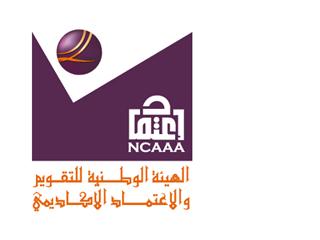 